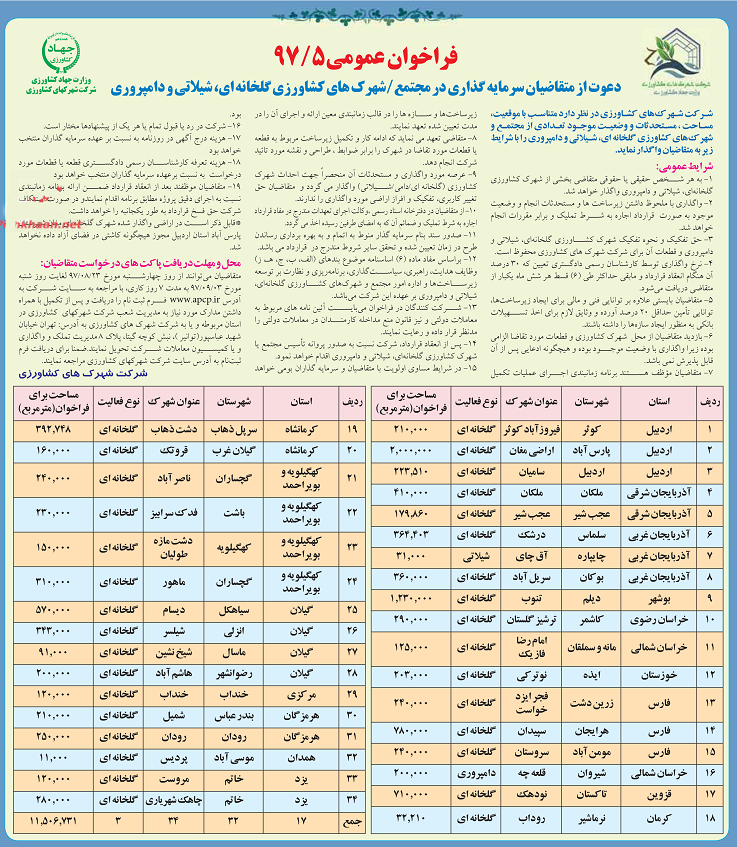 فرآخوان عمومی ۹۷/۵ دعوت از متقاضیان سرمایه‌گذاری در مجتمع‌ها/شهرک‌های کشاورزی گلخانه‌ای، شیلاتی و دامپروری (جدید)آبان ۲۳, ۱۳۹۷طاهر جمالیفراخوان‌هابدون دیدگاهفرآخوان عمومی۵/۹۷ دعوت از متقاضیان سرمایه گذاری در مجتمع‌ها/شهرک‌های کشاورزی گلخانه‌ای، شیلاتی و دامپروری 
شرکت شهرک‌های کشاورزی در نظر دارد متناسب با موقعیت، مساحت، مستحدثات و وضعیت موجود تعدادی از مجتمع و شهرک‌های کشاورزی گلخانه‌ای، شیلاتی و دامپروری را با شرایط زیر به متقاضیان واگذار نماید.شرایط عمومی:۱-به هر شخص حقیقی یا حقوقی متقاضی بخشی از شهرک کشاورزی گلخانه‌ای، شیلاتی و دامپروری واگذار خواهد شد.
۲-واگذاری با ملحوظ داشتن زیرساخت ها و مستحدثات انجام و وضعیت موجود به صورت  قرارداد اجاره به شرط تملیک و برابر مقررات انجام خواهد شد.
۳-حق تفکیک و نحوه تفکیک شهرک کشاورزی گلخانه‌ای، شیلاتی و دامپروری و قطعات آن برای شرکت شهرکهای کشاورزی محفوظ است.
۴-نرخ واگذاری توسط کارشناسان رسمی دادگستری تعیین که ۳۰ درصد آن هنگام انعقاد قرارداد و مابقی حداکثر طی (۶) قسط هر شش ماه یکبار از متقاضی دریافت می‌شود.
۵-متقاضیان بایستی علاوه بر توانایی فنی و مالی برای ایجاد زیرساخت ها، توانایی تأمین حداقل ۲۰ درصد آورده و وثایق لازم برای اخذ تسهیلات بانکی به منظور ایجاد سازه‌ها را داشته باشند.
۶-بازدید متقاضیان از محل  شهرک کشاورزی و قطعات مورد تقاضا الزامی بوده زیرا واگذاری با وضعییت موجود بوده و هیچگونه ادعایی پس از آن قابل پذیرش نمی باشد.
۷-متقاضیان مؤظف هستند برنامه زمانبندی اجرای عملیات تکمیل زیر ساخت ها و سازه ها را در قالب زمانبندی معین ارائه و اجرای آن را در مدت تعیین شده تعهد نمایند.
۸-متقاضی تعهد می نماید که ادامه کار و تکمیل زیرساخت مربوط به قطعه یا قطعات مورد تقاضا در شهرک را برابر ضوابط ، طراحی و نقشه مورد تائید شرکت انجام دهد.
۹- عرصه مورد واگذاری و مستحدثات آن منحصراً جهت احداث شهرک کشاورزی (گلخانه ای/دامی/شیلاتی) واگذار می گردد و  متقاضیان حق تغییر کاربری، تفکیک و افراز اراضی مورد واگذاری را ندارند.
۱۰-از متقاضیان در دفترخانه اسناد رسمی ،وکالت اجرای تعهدات مندرج در مفاد قرارداد اجاره به شرط تملیک و ضمائم آن که به امضاءطرفین رسیده اخذ می گردد.
۱۱-صدور سند بنام سرمایه گذار منوط به اتمام و به بهره برداری رساندن طرح در زمان تعیین شده و تحقق سایر شروط مندرج در  قرارداد می باشد.
۱۲-براساس مفاد ماده (۶) اساسنامه موضوع بندهای (الف، ب، ج، هـ، ز) وظایف هدایت، راهبری، سیاست‌گذاری، برنامه‌ریزی و نظارت بر توسعه زیرساخت‌ها و اداره امور مجتمع و شهرک‌های کشاورزی گلخانه‌ای، شیلاتی و دامپروری بر عهده این شرکت می‌باشد.
۱۳-شرکت کنندگان در فراخوان می‌بایست آئین نامه های مربوط به معاملات دولتی و نیز قانون منع مداخله کارمندان در معاملات دولتی را مد نظر قرار داده و رعایت نمایند.
۱۴-پس از انعقاد قرارداد، شرکت نسبت به صدور پروانه تأسیس مجتمع یا شهرک کشاورزی گلخانه‌ای، شیلاتی و دامپروری اقدام خواهد نمود.
۱۵-در شرایط مساوی اولویت با متقاضیان و سرمایه گذاران بومی خواهد بود.
۱۶-شرکت در رد یا قبول تمام یا هر یک از پیشنهادات مختار است.
۱۷-هزینه درج آگهی در روزنامه به نسبت بر عهده سرمایه گذاران منتخب خواهد بود
۱۸-هزینه تعرفه کارشناسان رسمی دادگستری قطعه یا قطعات مورد درخواست  به نسبت برعهده سرمایه گذاران منتخب خواهد بود.
۱۹-متقاضیان موظفند بعد از انعقاد قرارداد ضمن ارائه برنامه زمانبندی نسبت به اجرای دقیق پروژه مطابق برنامه اقدام نمایندو در صورت استنکاف شرکت حق فسخ قرارداد بطور یکجانبه را خواهد داشت.
*قابل ذکر است در اراضی واگذار شده شهرک گلخانه ای مغان شهرستان پارس آباد استان اردبیل مجوز هیچگونه کاشتی در فضای آزاد داده نخواهد شد.محل و مهلت دریافت پاکات درخواست متقاضیان:
متقاضیان می‌توانند از روز چهارشنبه مورخ ۲۳/۰۸/۹۷ لغایت روز شنبه مورخ ۰۳/۰۹/۹۷ بمدت ۷ روز کاری، با مراجعه به سایت شرکت به آدرس www.apcp.ir  فرم ثبت نام را دریافت و پس از تکمیل با همراه داشتن مدارک مورد نیاز به مدیریت شعب شرکت شهرکهای  کشاورزی در استان مربوطه و یا به شرکت شهرک های کشاورزی به آدرس تهران خیابان شهید عباسپور(توانیر ) نبش کوچه گیتا پلاک ۸ مدیریت تملک و واگذاری و یا کمیسون معاملات شرکت تحویل نمایند.ضمنا برای دریافت فرم ثبت نام به آدرس سایت شرکت شهرکهای کشاورزی مراجعه نمایند. شرکت شهرک های کشاورزیTop of FormBottom of FormTop of FormBottom of FormBottom of Formفهرست مجتمع و شهرک های کشاورزی(گلخانه ای-دامی-شیلاتی)  فراخوان شماره   ۵-۹۷فهرست مجتمع و شهرک های کشاورزی(گلخانه ای-دامی-شیلاتی)  فراخوان شماره   ۵-۹۷فهرست مجتمع و شهرک های کشاورزی(گلخانه ای-دامی-شیلاتی)  فراخوان شماره   ۵-۹۷فهرست مجتمع و شهرک های کشاورزی(گلخانه ای-دامی-شیلاتی)  فراخوان شماره   ۵-۹۷فهرست مجتمع و شهرک های کشاورزی(گلخانه ای-دامی-شیلاتی)  فراخوان شماره   ۵-۹۷فهرست مجتمع و شهرک های کشاورزی(گلخانه ای-دامی-شیلاتی)  فراخوان شماره   ۵-۹۷ردیفاستانشهرستانعنوان شهرکنوع فعالیتمساحت برای فرآخوان(مترمربع)۱اردبیلکوثرفیروزآباد کوثرگلخانه ای۲۱۰۰۰۰۲اردبیلپارس آباداراضی مغانگلخانه ای۲۰۰۰۰۰۰۳اردبیلاردبیلسامیانگلخانه ای۲۲۳۵۱۰۴آذربایجان شرقیملکانملکانگلخانه ای۴۱۰۰۰۰۵آذربایجان شرقیعجب شیرعجب شیرگلخانه ای۱۷۹۸۶۰۶آذربایجان غربیسلماسدرشکگلخانه ای۳۶۴۴۰۳۷آذربایجان غربیچایپارهآق چایشیلاتی۳۱۰۰۰۸آذربایجان غربیبوکانسریل آبادگلخانه ای۳۶۰۰۰۰۹بوشهردیلمتنوبگلخانه ای۱۲۳۰۰۰۰۱۰خراسان رضویکاشمرترشیز گلستانگلخانه ای۲۹۰۰۰۰۱۱خراسان شمالیمانه و سملقانامام رضا فاز یکگلخانه ای۱۲۵۰۰۰۱۲خوزستانایذهنوترکیگلخانه ای۲۰۳۰۰۰۱۳فارسزرین دشتفجر ایزد خواستگلخانه ای۲۴۰۰۰۰۱۴فارسهرایجانسپیدانگلخانه ای۷۸۰۰۰۰۱۵فارسمومن آبادسروستانگلخانه ای۲۴۰۰۰۰۱۶خراسان شمالیشیروانقلعه چهدامپروری۲۰۰۰۰۰۱۷قزوینتاکستاننودهکگلخانه ای۷۱۰۰۰۰۱۸کرماننرماشیررودابگلخانه ای۳۲۲۱۰۱۹کرمانشاهسرپل ذهابدشت ذهابگلخانه ای۳۹۲۷۴۸۲۰کرمانشاهگیلان غربقروتکگلخانه ای۱۶۰۰۰۰۲۱کهگیلویه و بویراحمدگچسارانناصر ابادگلخانه ای۲۴۰۰۰۰۲۲کهگیلویه و بویراحمدباشتفدک سرابیزگلخانه ای۲۳۰۰۰۰۲۳کهگیلویه و بویراحمدکهگیلویهدشت مازه طولیانگلخانه ای۱۵۰۰۰۰۲۴کهگیلویه و بویراحمدگچسارانماهورگلخانه ای۳۱۰۰۰۰۲۵گیلانسیاهکلدیسامگلخانه ای۵۷۰۰۰۰۲۶گیلانانزلیشیلسرگلخانه ای۳۴۳۰۰۰۲۷گیلانماسالشیخ نشینگلخانه ای۹۱۰۰۰۲۸گیلانرضوانشهرهاشم آبادگلخانه ای۲۰۰۰۰۰۲۹مرکزیخندابخندابگلخانه ای۱۲۰۰۰۰۳۰هرمزگانبندر عباسشمیلگلخانه ای۲۱۰۰۰۰۳۱هرمزگانرودانرودانگلخانه ای۲۵۰۰۰۰۳۲همدانموسی آبادپردیسگلخانه ای۱۱۰۰۰۳۳یزدخاتممروستگلخانه ای۱۲۰۰۰۰۳۴یزدخاتمچاهک شهریاریگلخانه ای۲۸۰۰۰۰جمع۱۷۳۲۳۴۳۱۱۵۰۶۷۳۱